WITAM WAS W CZWARTEK 16.04.20r.Dzisiejszy temat dnia:” U pana doktora”U pana doktoraPrzed drzwiami pana doktoraCzeka kolejka dość sporaPawełka boli brzuszek,	Marek skaleczył paluszek.Dorotka także jest chora,bo bardzo kaszle od wczoraj.Małgosię wciąż boli głowa,lalka także nie jest zdrowa.Wchodzi Pawełek. No śmiało!Badanie nie będzie bolało.Rozmowa kierowana pytaniami R.- Co dolegało dzieciom?- Gdzie czekała kolejka dzieci?„ U lekarza”- zadania matematyczne ( do wykorzystania są sylwety dzieci zamieszczone poniżej, należy je wydrukować i wyciąć, będą pomocą w rozwiązywaniu zadań)- Do lekarza przyszła najpierw dziewczynka, a potem jeszcze 2 chłopców. Ile dzieci przyszło do lekarza?- W poczekalni do lekarza czekało 3 małych pacjentów. Lekarz już przyjął jednego. Ilu pacjentów nadal czeka do lekarza?-Lekarz przyjął 2 chłopców z bólem brzucha i 1 dziewczynkę tez z bólem brzucha. Ilu pacjentów z bólem brzucha przyjął lekarz?- Lekarz przyjął 3 pacjentów z bólem brzucha i 1 pacjenta z bolącym gardłem. Ilu pacjentów razem przyjął lekarz?- Lekarz przyjął 2 pacjentów z kaszlem i 2 pacjentów z bólem głowy. Ilu pacjentów razem przyjął?R. może wymyślać analogiczne zadania lub zachęcić dziecko do samodzielnego formułowania zadań, które będą wspólnie rozwiązywane.Następnie można zabawić się z dzieckiem w doktora. ( Dz. bada pacjenta, robi zastrzyk, wypisuje receptę, itp.)Zabawa ruchowa z przeszkodami- mostek- przejście po linie stopa za stopą,- kałuża- przeskok przez małą obręcz,( może być rozłożona chusta)- kamyki – przejście po krążkach gimnastycznych( mogą  być książki)MIŁEJ ZABAWY!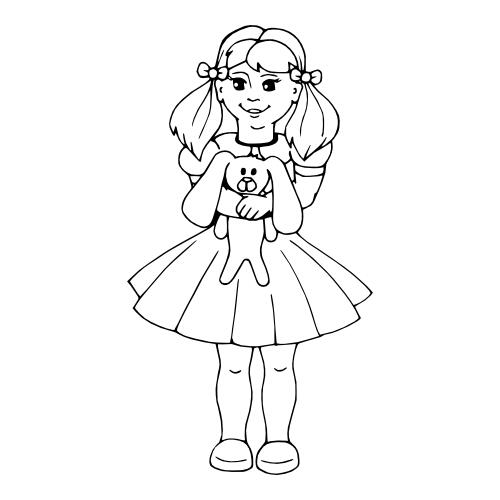 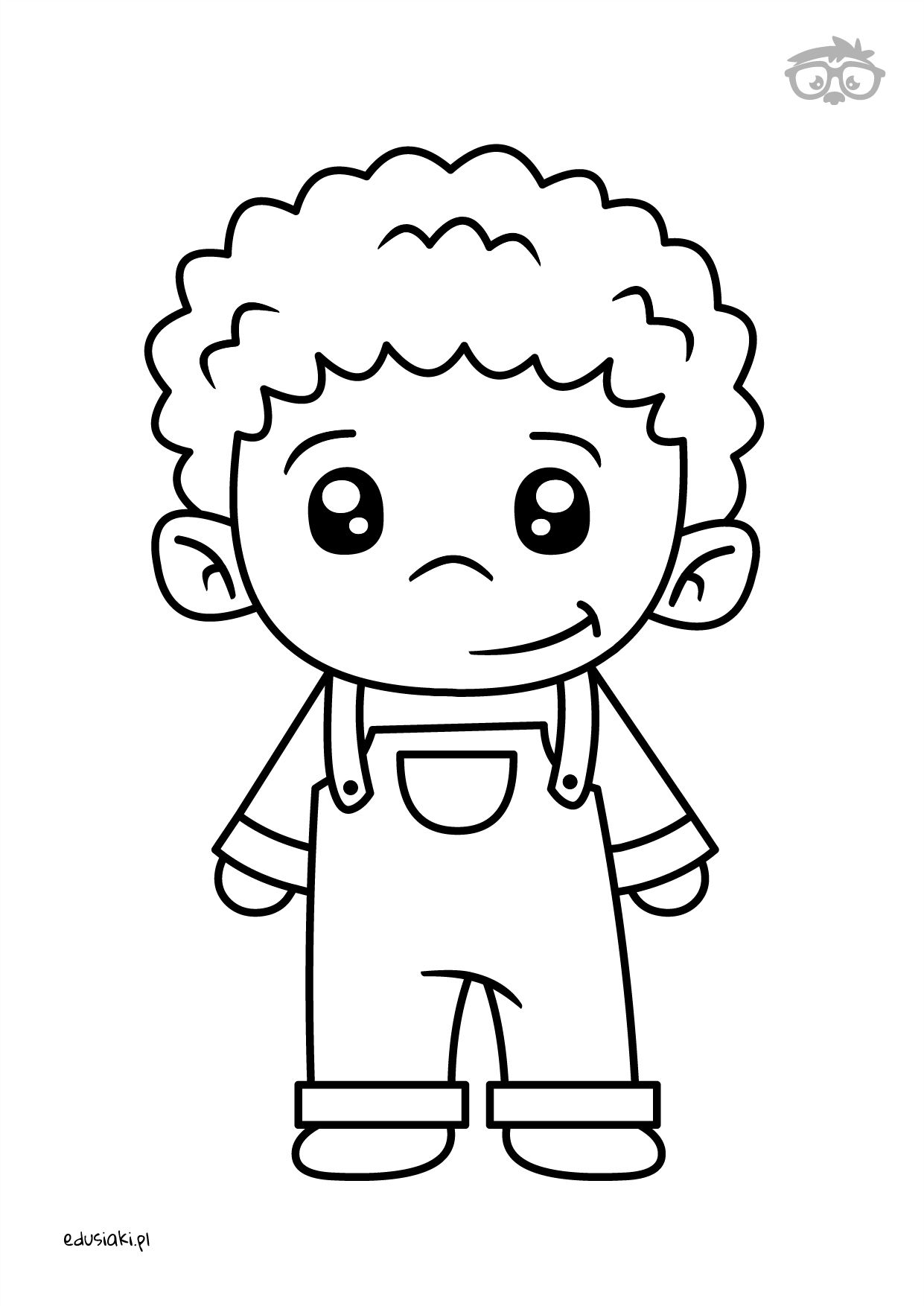 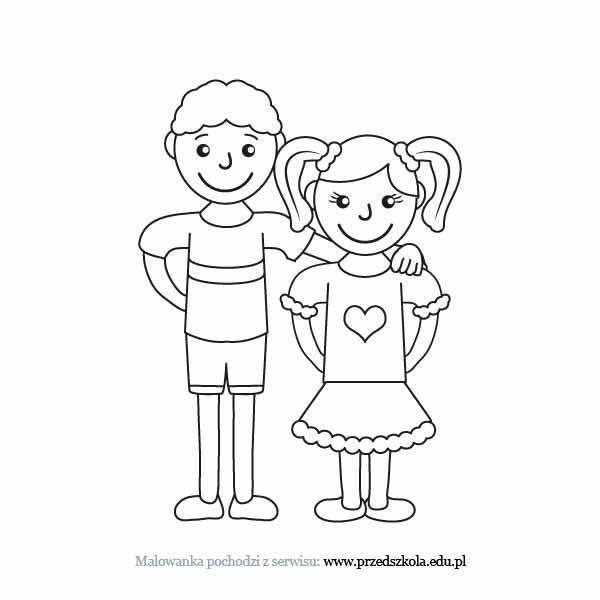 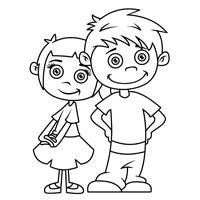 